Башкортостан Республикаhы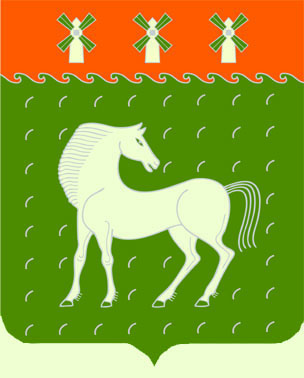 Дәуләкән   районымуниципаль районының Сергиополь ауыл Советыауыл биләмәhехакимиәте453406, Дәуләкән районы, Сергиополь ауылы,                               Узәк урамы.,1                             Администрациясельского поселения Сергиопольский сельсоветмуниципального районаДавлекановский район Республики Башкортостан                453406, Давлекановский район, д.Сергиополь,                     ул.Центральная д.1 ҠАРАР		                             № 81                            ПОСТАНОВЛЕНИЕ«16» ноябрь 2017 й.                                                                         «16 »  ноября 2017 г.О проведении аукциона на право заключения договора аренды земельного участка, находящегося в собственности сельского поселения Сергиопольский сельсовет муниципального района Давлекановский район Республики БашкортостанВ соответствии со ст.ст. 39.11, 39.12 Земельного кодекса Российской Федерации» от 25.10.2001 N 136-ФЗ, Федеральным законом от 25.10.2001 N 137-ФЗ «О введении в действие Земельного кодекса Российской Федерации»,ПОСТАНОВЛЯЮ:1. Объявить проведение аукциона на право заключения договора аренды земельного участка, находящегося в собственности сельского поселения Сергиопольский сельсовет муниципального района Давлекановский район Республики Башкортостан:Лот № 1. Право на заключение договора аренды земельного участка:адрес (местоположение): Республика Башкортостан, Давлекановский район, с/с Сергиопольский, д. Сергиополь, ул. Молодежная, д. 10;площадь: 1858 кв.м;кадастровый номер: 02:20:010103:205;сведения о правах: собственность сельского поселения;разрешенное использование: для ведения личного подсобного хозяйства;категория земель: земли населенных пунктов;начальный размер годовой арендной платы: 1467 руб. 08 коп.;шаг аукциона: 44 руб. 01 коп. – 3% от начального размера годовой арендной платы земельного участка;сумма задатка: 1467 руб. 08 коп. – 100% от начального размера годовой арендной платы земельного участка;срок аренды земельного участка: 20 лет.2. Утвердить текст информационного извещение о проведении аукциона (Приложение № 1).3. Определить организатором аукциона постоянно действующую Комиссию по организации и проведению аукционов по продаже находящихся в собственности сельского поселения Сергиопольский сельсовет муниципального района Давлекановский район Республики Башкортостан земельных участков или аукционов на право заключения договоров аренды таких земельных участков.4. Организатору аукциона организовать информационное обеспечение аукциона на право заключения договора аренды земельного участка, находящегося в собственности сельского поселения Сергиопольский сельсовет муниципального района Давлекановский район Республики Башкортостан в соответствии с действующим законодательством.5. Контроль за выполнением настоящего постановления возложить на и.о. председателя комитета – начальника отдела КУС Минземимущества РБ по Давлекановскому району и г. Давлеканово Бугаеву Г.И.Глава сельского поселения		                                                 А.З. АбдуллинЛИСТ СОГЛАСОВАНИЯПроекта постановления администрации сельского поселения Сергиопольский сельсовет муниципального района Давлекановский район Республики Башкортостан«О проведении аукциона на право заключения договора аренды земельного участка, находящегося в собственности сельского поселения Сергиопольский сельсовет муниципального района Давлекановский район Республики Башкортостан»Проект представляет: КУС Минземимущества РБ по Давлекановскому району и                   г. Давлеканово Проект согласовали:Примечание: мотивированные дополнения или возражения, по проекту (или отдельным его пунктам) прикладываются к справке.Фамилия и инициалыМесто работы, должностьДата согласованияПодпись и дата поступления проекта на согласованиеПримечанияБугаева Г.И.И.о. председателя комитета-начальника отдела КУСМинземимущества РБ по Давлекановскому району и г. ДавлекановоГоряева К.А.Главный специалист-эксперт КУС Минземимущества РБ по Давлекановскому району и г. ДавлекановоИные лица, чьи вопросы затрагиваются в проекте постановленияУправляющий делами _________.  «___»__________2017 г.      ________«___»__________2017 г.      (дата поступления проекта на согласование)(подпись, дата согласования)Ведущий специалист-экспертКУС Минземимущества РБ по Давлекановскомурайону и г. Давлеканово  ______________ Д.Д. Самедова тел.8 (347 68) 3-02-37«____»  ___________ 2017 г.